Мухамадеев Альфред Альбертович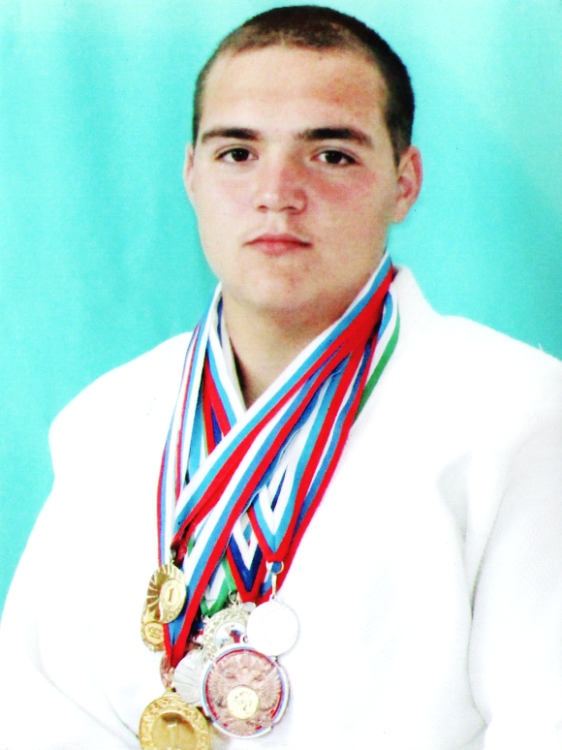 Год и дата рождения: 15.07. 1999 г.Место рождения:  Мелеузовский район с.Зирган, Республика БашкортостанМесто обучения: Муниципальное бюджетное образовательное учреждение  дополнительного образование детей Детско-юношеская спортивная школа с.Зирган муниципального района Мелеузовский район Республики Башкортостан, тел: 8(34764) 61-3-07Характеристика учебной деятельности: учится на «отлично» и «хорошо»;Тип одаренности:  лидерская - 7 баллов, музыкальная – 3 балла, литературная – 5 баллов, артистическая – 3 балла, техническая – 6 баллов, спортивная – 8 баллов, изобразительно- художественная – 2балла, интеллектуальная – 7 баллов.Участие в республиканских олимпиадах, конкурсах, фестивалях, соревнованиях, призовые места:7- 10 августа 2014г.Первенство России по борьбе на поясах, г.Салават – 3 м.;26 августа 2014г.Республиканские соревнования среди юношей 1999-2001 г.г.рождения по национальной борьбе курэш, г.Туймазы – 1 м.;7-9 ноября 2014г.Всероссийский турнир по борьбе дзюдо памяти Мастера спорта СССР   Ф.Давлетшина, г.Туймазы – 3 м.;21 - 23 ноября 2014 гСпартакиада учащихся по борьбе самбо среди юношей и девушек 1999 – 2001 г.г.р., г.Стерлитамак – 2 м.;6-7 марта 2015г.Республиканский фестиваль по национальным и народным видам спорта, посвященный памяти Заслуженного работника физической культуры РБ А.Агзамова., г.Уфа – 1 м.;18 марта 2015г.Первенство РБ по борьбе самбо среди юношей 1999 - 2000 г.г.р., г.Уфа -2м.;20 - 22 марта 2015г.Первенство России среди юношей 1999-2000 г.г.р. по спортивной борьбе курэш – 3 м.,6-8 апреля 2015г.XVII Спартакиада школьников Республики Башкортостан по спортивной борьбе курэш, г.Стерлитамак – 1 м.;11-12 апреля 2015г.Первенство РБ по борьбе на поясах среди юношей и девушек 1998 – 2001 г.г.р. , г.Уфа – 1 м.;18 апреля 2015г.Республиканский турнир по борьбе самбо среди юношей и девушек 1998-2000 гг.р  и 2001-2002 гг. р., памяти мастера спорта СССР А.Н.Джабишвили, г.Ишимбай -2м.;24-27 апреля 2015г.Спартакиаде школьников Приволжского Федерального округа по борьбе самбо  г.Чебоксары–3м.